DA COMPILAREIl pagamento si può effettuare in segreteria o tramite Bonifico BancarioCausale: TERESA DI LISIEUX:  INTELLIGENZA EMOTIVA E ACCOMPAGNAMENTOCasa Generalizia dei Carmelitani ScalziFacoltà TeresianumIBAN: IT24 T030 6909 6061 0000 0125 243BIC: BCITITMMBanca Intesa S. Paolo, Piazza della Libertà, 13 – 00193 RomaSi  presenti in Segreteria la distinta di versamento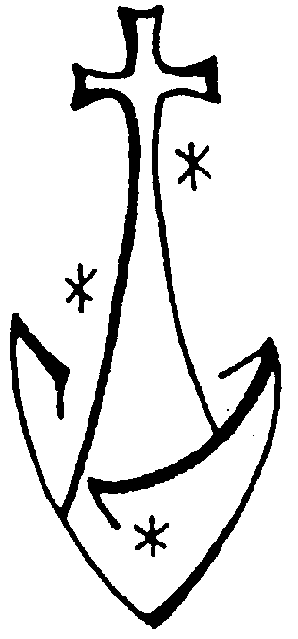 TERESIANUMCOUNSELING SPIRITUALE IN AMBITO CATTOLICODA COMPILAREDA SEGNARE CON UNA  XCognome:Nome:		Luogo di nascita:Data di nascita:Cittadinanza:Stato Civile:Collegio/Istituto:Residenza:Via e Numero:                                                                                       CAP e Città: 	Telefono:Email:COGNOMENOMENormale   40 €TERESA DI LISIEUX:  INTELLIGENZA EMOTIVA EDACCOMPAGNAMENTO07/08 GENNAIO 2020Studenti   30 €TERESA DI LISIEUX:  INTELLIGENZA EMOTIVA EDACCOMPAGNAMENTO07/08 GENNAIO 2020Studenti del Teresianum  20 €TERESA DI LISIEUX:  INTELLIGENZA EMOTIVA EDACCOMPAGNAMENTO07/08 GENNAIO 2020